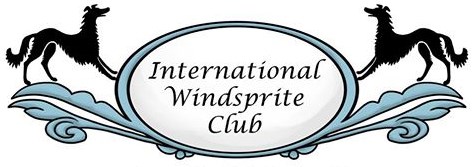 International Windsprite Club (IWC)Individual Registration ApplicationPlease circle or highlight variety :         Longhaired                      SmoothRegistered Name: ___________________________________________________  DN # __________________Call name ___________________  Birthdate ______________ Sex ____________  MDR1 ______  CEA ______Color ___________________________________  Markings ________________________________________Sire_____________________________________IWC/ILWC#_____________________ DN# ______________ Dam____________________________________ IWC/ILWC#_____________________ DN# ______________Breeder(s)_________________________________________________________________________________Current Owner(s) __________________________________________________________________Address___________________________________________________________________________________Phone___________________________Email_____________________________________________________New Owner(s) if transfer_____________________________________________________________________Address___________________________________________________________________________________Phone___________________________Email_____________________________________________________~  Please include copies of MDR1 & CEA Lab reports. ~Fees - 	Registration, Certificate, Certified Pedigree  -  $20.00Registration & Certificate - $12			Duplicate Registration Certificate only - $5.00Certified Pedigree - $12    				Ownership Transfer - $5.00International please add $5 for postage. I certify the above information is true. I agree to abide by all IWC regulations. Misrepresentation of above information may result in cancellation and loss of IWC privileges.SIGNATURE __________________________________________________________Mail to:  IWC c/o Sidney Hoblit  33 Pine Grove Rd, Nottingham PA 19362Or email to: ilwc.treasurer@gmail.comPayment may sent to above address, or may be made via PayPal to: ilwc.treasurer@gmail.comQuestions :  email ilwc.treasurer@gmail.com  